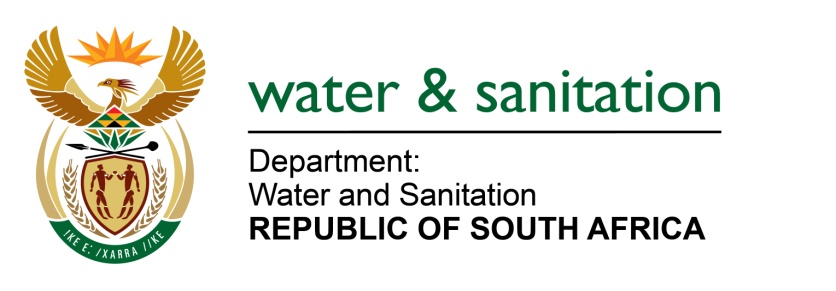 NATIONAL ASSEMBLYFOR WRITTEN REPLYQUESTION NO 4117DATE OF PUBLICATION IN INTERNAL QUESTION PAPER:  20 NOVEMBER 2015(INTERNAL QUESTION PAPER NO. 50)4117.	Mr L J Basson (DA) to ask the Minister of Water and Sanitation:(1)	With regard to the supplying of water by Magalies Water to Bela-Bela in Limpopo, (a) what is the agreed mega litres to be provided daily, (b) how much is Magalies Water supplying on a daily basis currently and (c) what is the cost of water per kiloliter;(2)	whether there are any future plans for Bela-Bela to acquire more water supplies from Magalies Water; if not, why not; if so, what are the relevant details;(3)	(a) what is the capacity of the Bela-Bela Treatment plant, (b) how many mega litres per day is the specified plant currently purifying and (c) are there any plans in place to expand the Bela-Bela water purification plant; if not, why not; if so, what are the relevant details?								NW4990E---00O00---REPLY:				(1)(a) The agreed mega litre to be supplied by Magalies Water is 4.5 mega litres per day. 	(1)(b) Magalies Water is currently supplying an average of 2.6 mega litre per day. 	(1)(c) The tariff is R5.65 per kilolitre.	(2)	Magalies Water is in the process of implementing the Klipvoor scheme, which, upon 		completion, will augment supply to the Bela-Bela Local Municipality (LM). The scheme 		will comprise of a new Water Treatment Works and bulk supply mains to the 3 Local 		Municipalities: Mookgophong, Modimolle and Bela-Bela. The scheme is at detailed 		design phase and the next phase is tendering. The scheme will be funded mainly by 		my Department and the shortfall will be funded by the Municipalities and Magalies 		Water.	(3)(a) The Bela-Bela Treatment Plant is designed to produce 7 megalitres per day. 	(3)(b) It is currently producing 6.8 mega litres per day.(3)(c) The Bela-Bela LM intends to upgrade the purification works to produce 13 mega litres per day. A request for funding through Accelerated Community Implementation Programme (ACIP) and Municipal Water Infrastructure Grant (MWIG) has been submitted to my Department. ---00O00---